Chicken Curry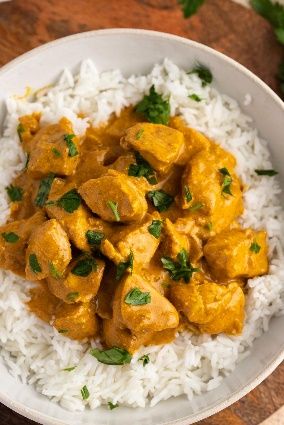 IngredientsChicken – Albertson’s Rotisserie Chicken Breast (chipped into squares).Onion and GarlicCurry, Cinnamon, Paprika, Bay Leaf, GingerSugar and SaltTomato PasteYogurt and Coconut MilkLemon JuiceCayenne PepperInstructions1. Sauté the aromatics and spices.Preheat the oil in a skillet over medium heat. Add the onions, garlic, and spices. Stir them for 2 minutes to bring out their flavors.

2. Add the chicken and sauce makings.Add the chicken, tomato paste, yogurt, and coconut milk to the skillet. Stir the mixture occasionally and let it come to a boil.

Reduce the heat and let it simmer for 20 to 25 minutes. This will allow the chicken to absorb the flavors from the spices and stew.

3. Season it with lemon juice and cayenne.